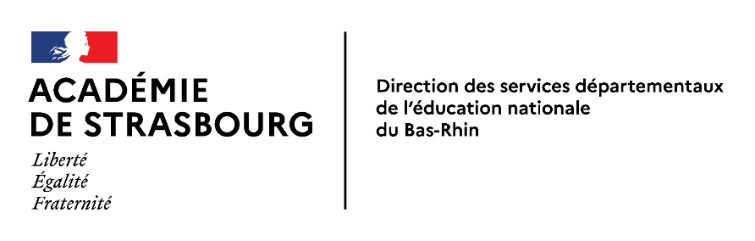 Formulaire de demande d’autorisation d’une sortie scolaire sans nuitée (synthèse des 4 formulaires ministeriels)Informations générales (* informations pouvant êtres pré-complétées par le directeur)* Sortie impliquant des élèves de :          □ Maternelle                   □ ÉlémentaireType de sortie : □ Sortie scolaire obligatoire récurrente	□ Sortie scolaire obligatoire occasionnelle	□ Sortie scolaire facultative* Nom et Adresse de l’école : 	* Enseignant référent : 	Téléphone permettant de joindre le groupe en cas d’urgence : Date(s) de la sortie : :	……………………………………Si la sortie scolaire obligatoire est récurrente, nombre de séances : Heure de départ : 	Heure de retour : 	Lieu de rassemblement : 	Lieu(x) de la sortie : 	Lieu et mode de restauration : 	Classe(s) participant à la sortie :	Nombre d’élèves 	Nombre d’accompagnateurs : 	Programme détaillé de la sortie :		                                                                                   	INFORMATION SUR LE TRANSPORTLe transport aller-retour Le lieu de rassemblement se fait à l’école : □ Oui   □ Non, préciser : 	Ajouter autant de lignes que d’étapes pour les trajets aller-retour.Informations complémentaires relatives au transport par autocarAjouter autant de lignes que de transporteursBUDGET PREVISIONNEL Coût du séjour par élève (Sous total 1 / nombre d’élèves) :                                                                €Surveillance ce jour : OUI (secteur : .... Je suis remplacé(e) .....................) / NON Visa(s) enseignant(s) référent(s) : Date de transmission du dossier au directeur d’école : Décision et signature du directeur d’école :        □ Accord                 □Refus motivéObservations : 	